Санаторно-курортное учреждение профсоюзов Республики Бурятия « Б А Й К А Л К У Р О Р Т »Уважаемые Дамы и Господа!А, ГДЕ ВЫ ПРОВЕДИТЕ МАЙСКИЕ ПРАЗДНИКИ?РЕШАЙТЕ! ЛИБО НА ДАЧЕ С ЛОПАТОЙ В ПРИДАЧУ, ЛИБО НА КУРОРТАХ  «АРШАН» И «ГОРЯЧИНСК»!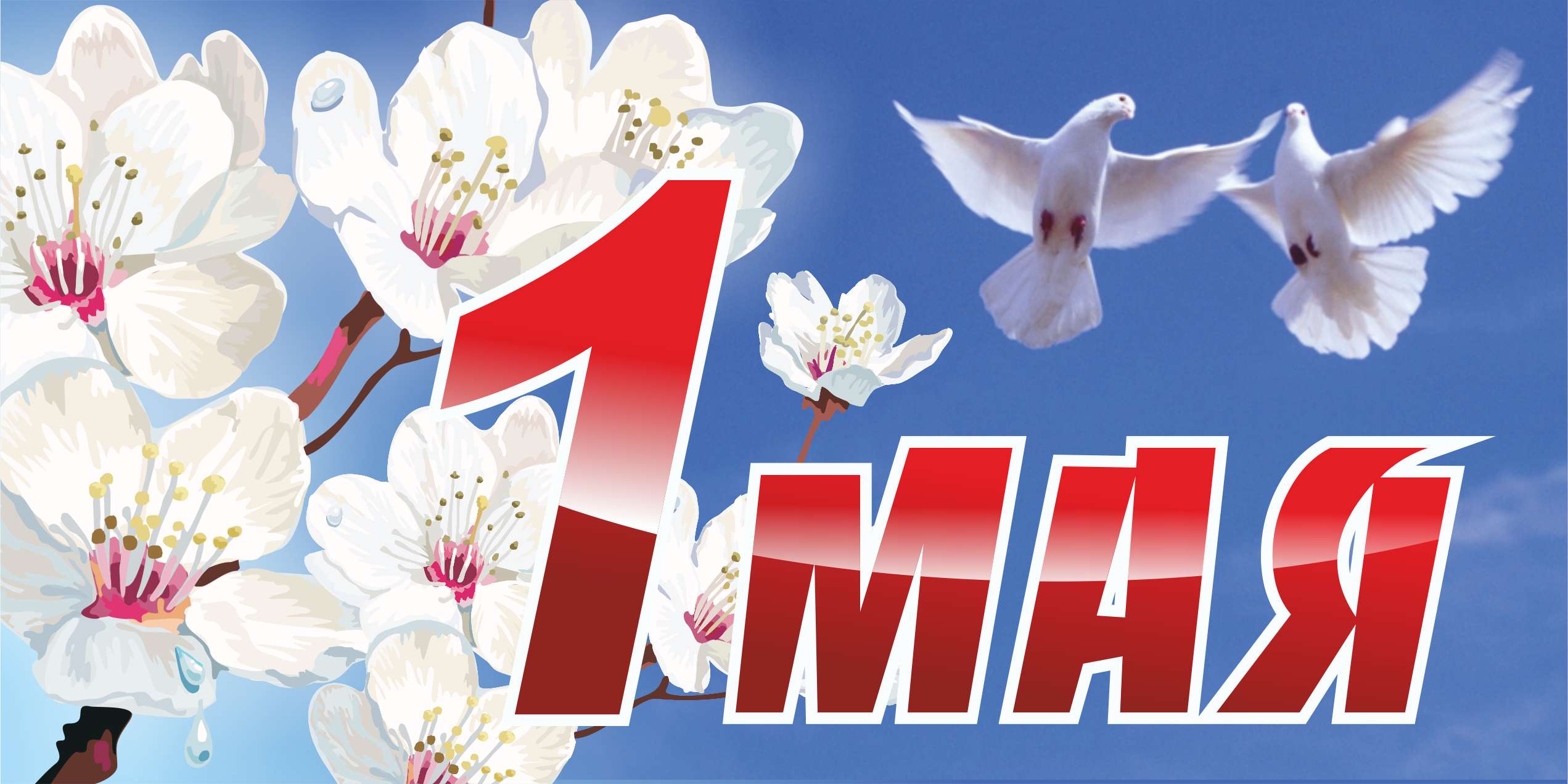 Первомай – это праздник труда,                                                       взаимопонимание, мира и согласия.  Желаем Вам весеннего настроения,       здоровья, добра и благополучия, достатка и согласия в семьях!ДЛЯ ВАС УСЛУГИ:*Отделения бальнеолечения*Отделения грязелечения*Кабинета массажа*Аромафитобочки*Сауны с бассейном*Wellness-центра и косметического кабинета*Тренажерного зала, пункта проката, клубаВ эти праздничные дни Вы наберетесь сил, зарядитесь энергией и отлично проведете время!       СКУП РБ «Байкалкурорт»Курорт «Аршан»Курорт «Горячинск»г. Улан-Удэ, Коммунистическая, 49Консультация по телефонамтел/факс: (3012) 21-61-69, 21-59-68пос. Аршан, ул. Трактовая,8Регистратура санатория «Саяны»8 (30147) 97-760,+7 908-596-87-45Регистратура санатория «Аршан»8 (30147) 97 745e-mail: kurort-arshan@mail.ruс. Горячинск, ул. Октябрьская,9Регистратура санатория «Горячинск»8 (30144) 55 195,8 (30144) 55 135,+7 924 39 23 009e-mail: gor.kurort03@gmail.com